Акционирование НПФ? Необходимо. Но явно недостаточно. Нужно еще и ...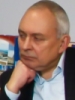 
Александр Гаврилович Морозов,Президент НПФ «Империя»Давно вяло и непоследовательно идут разговоры о желательности преобразования некоммерческих НПФ в коммерческие организации. Этим летом, прямо перед присоединением ФСФР к ЦБ РФ, идея стала приобретать конкретные формы. ЦБ РФ предложил акционировать НПФ на добровольной основе на временном горизонте в 3-5 лет. Буквально на днях стало ясно, что на эту процедуру будут отведены только 2014-й и 2015-й годы. И она будет обязательной.
На мой взгляд, объявленная ЦБ РФ реформа НПФ необходима, но явно недостаточна, ибо решает только малую и, в основном, надзорную часть проблемы. А чтобы увидеть и начать решать всю проблему, нужно обратиться к истокам - сентябрьскому 1992 года указу президента Ельцина, санкционировавшему создание российских НПФ.
  Какова проблема в целом?
Изначально указ Президента определил НПФ как некоммерческие организации, в обязанности которых входит сбор пенсионных взносов, ведение пенсионных счетов и выплата пенсий. Процесс инвестирования пенсионных средств и наработку соответствующего дохода указ отдал управляющим компаниям как коммерческую деятельность, не естественную для некоммерческих НПФ. В результате издержки системы в самом прямом смысле почти удвоились.
Как правило, управляющие компании берут с НПФ комиссию в размере до 10 % наработанного на пенсионных ресурсах дохода. Заметную часть дохода НПФ вынуждены платить внедренным в систему в 2000 году специализированным депозитариям, на которые ФСФР в порядке аутсорсинга переложила свои обязанности по контролю за соблюдением НПФ правил инвестирования пенсионных средств. Наконец, на функционирование самих НПФ закон разрешает использовать до 15 % оставшегося от поборов управляющей компании и спецдепозитария дохода.
  В итоге издержки будущих пенсионеров на всех участников процесса создания их будущих пенсий составляют примерно 26-28 % наработанного на пенсионных деньгах дохода у крупных НПФ, а у небольших НПФ достигают почти 30 % дохода.
Ясно, что инициатива ЦБ РФ по акционированию НПФ не уменьшит долю названных выше издержек. Но в то же время очевидно, что эта инициатива может быть легко расширена таким образом, что указанные издержки станут заметно меньше.
Что нужно сделать для существенного уменьшения издержек?
Коль скоро НПФ будут реорганизованы в акционерные общества, то процесс инвестирования пенсионных средств можно бы было доверить и самим НПФ. По тем же соображениям, по которым он доверен управляющим компаниям, многие из которых имеют статус ЗАО или ООО. Допустим, это будет разрешено законом. Тогда очевидны два первичных следствия:
1. Уменьшение издержек с почти 25 % инвестиционного дохода от инвестирования пенсионных средств (без учета издержек на специализированного депозитария) до заметно меньшего, оговоренного законом максимума (на уровне примерно в 19-20 %).
2. Исключение из пенсионного бизнеса управляющих компаний.
И если первое следствие оказывается весьма полезным для десятков миллионов граждан, то второе нанесет серьезный удар по бизнесу десятков управляющих компаний. Влияние которых на принятие властных решений недооценивать нельзя. Поэтому такой удар по интересам УК нужно не только максимально ослабить, но и попытаться полностью нейтрализовать.
Как это сделать? Довольно просто. Надо разрешить федеральным законом акционированному НПФ объединять свой бизнес с бизнесом управляющей его пенсионными средствами компании. Слитые в единое ОАО НПФ и УК будут будут представлять из себя либо НПФ с инвестиционным подразделением, либо УК с пенсионным и управляемым средствами других инвесторов (ПИФы и частные инвестиции) подразделениями.
Более вероятен второй вариант. И именно в этом варианте неестественный сейчас смысл слов в названии лицензии нынешних УК: "управление ... негосударственными пенсионными фондами" наполнится реальным содержанием. И в этом случае нынешние УК превратятся во вполне добропорядочные инвестиционные банки.
Заметим также, что в последнем случае общее число участников рынка сократится, как минимум, втрое. Поскольку полусотня с небольшим работающих с пенсионными средствами УК и более чем сотня НПФ превратятся в примерно полусотню инвестбанков. Без какого либо применения административного ресурса со стороны ЦБ России и связанных с его использованием издержек. При этом все рожденные таким способом инвестбанки будут неизбежно обладать собственным капиталом, по объему существенно превышающим требуемый регулятором как для НПФ, так и для УК.
    Таким образом, небольшое "добро" в качестве добавки к идее ЦБ РФ может не только существенно снизить издержки негосударственной пенсионной системы, но и стимулировать процессы ее самоорганизации и повышения устойчивости.
     И суть этой добавки - разрешить уже акционированным НПФ самостоятельно инвестировать все находящиеся в них пенсионные ресурсы и не препятствовать слиянию акционированных НПФ с управляющими ныне их пенсионными средствами компаниями.По просьбе автора материал публикуется без редактирования.